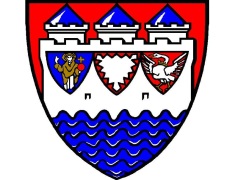 PressedienstDer Kreis Steinburginformiert ...Itzehoe, den 
04.08.2014    KreisSteinburgViktoriastraße 16-1825524 Itzehoe04821 / 69-48704821 / 69-231@b.glatki@steinburg.dewww.steinburg.de„Nachwuchs“ in der Steinburger KreisverwaltungDer 1. August war in der Kreisverwaltung kein Tag wie jeder andere: An diesem Tag wurde der „Nachwuchs“ begrüßt. Insgesamt sechs junge Menschen begannen offiziell am 01.08.2014 ihre Berufsausbildung in der Kreisverwaltung Steinburg. Asja Meier, Maren Palm, Isabel Sierth und Giovanna Topf haben sich entschieden, im Rahmen einer 3jährigen Ausbildung den Beruf des/der Verwaltungsfachangestellten zu erlernen. Das theoretische Wissen wird im Regionalen Berufsbildungszentrum des Kreises Steinburg sowie an der Verwaltungsakademie Bordesholm vermittelt. Ergänzt wird dies durch den regelmäßigen verwaltungsinternen Unterricht, den die Kreisverwaltung auch für die Nachwuchskräfte der Städte, Ämter und Gemeinden organisiert. Praktische Erfahrungen sammeln die Auszubildenden in den Fachämtern der Kreisverwaltung. Auf Sarah Milena Calsen und Kaya Horn wartet ein dreijähriges Studium an der Verwaltungsfachhochschule in Altenholz bei Kiel. Darin ist ein berufspraktisches Studium von zwölf Monaten enthalten, das in den verschiedenen Fachämtern der Kreisverwaltung geleistet wird. Sie nennen sich jetzt Kreisinspektoranwärter/in und werden für den gehobenen allgemeinen Verwaltungsdienst zum/zur Bachelor of Arts "Allgemeine Verwaltung / Public Administration" ausgebildet.Landrat Torsten Wendt hieß die Nachwuchskräfte herzlich willkommen. Er betonte die interessanten beruflichen Perspektiven, die eine Ausbildung im öffentlichen Dienst biete: „Sie werden staunen, wie abwechslungsreich der Alltag in einer Verwaltung ist. Aber egal, in welchem Bereich Sie tätig sind: Ganz oben an steht für uns der Dienstleistungs- und Servicegedanke. Persönliches Engagement und Freundlichkeit jeder einzelnen Mitarbeiterin und jedes einzelnen Mitarbeiters gegenüber den Bürgern als unseren Kunden sind dafür eine wichtige Voraussetzung – das gilt selbstverständlich auch für die Auszubildenden.“ Bereits in den ersten Tagen war der Terminkalender der Nachwuchskräfte gut gefüllt: Eine Kennenlern-Rallye quer durch die Kreisverwaltung ist angesagt. So konnten sich die Neuen spielerisch einen ersten Überblick über die räumliche Lage der 13 Fachämter und deren so unterschiedliche Aufgabengebiete verschaffen. Nebenbei gibt’s noch so manchen Tipp von den „erfahrenen“ Azubis. Auf dem Programm stand auch ein gemeinsames Gespräch mit dem Personalrat und der Jugendausbildungsvertretung.„Wir möchten Ihnen mit einer hochwertigen Ausbildung gute Zukunftsperspektiven eröffnen. Nutzen Sie die Chance, die sich ihnen bietet“, rät Wendt den Verwaltungsneulingen. „Natürlich spielt Fachkompetenz eine große Rolle, aber bestimmt genauso wichtig sind Tugenden wie Fleiß, Zuverlässigkeit und Hilfsbereitschaft. Sie sind jetzt ein Teil dieser Kreisverwaltung und ein Stück weit wird es Ihre Aufgabe sein, die Herausforderungen, denen sich der Kreis in Zeiten knapper Kassen stellen muss, zu bewältigen. Ich wünsche Ihnen hierfür den Mut, Entscheidungen zu treffen, Kraft und Energie, vor allem aber auch viel Spaß an Ihrer Tätigkeit."Weitere Informationen zur Ausbildung bei der Kreisverwaltung Steinburg gibt es unter www.steinburg.de. 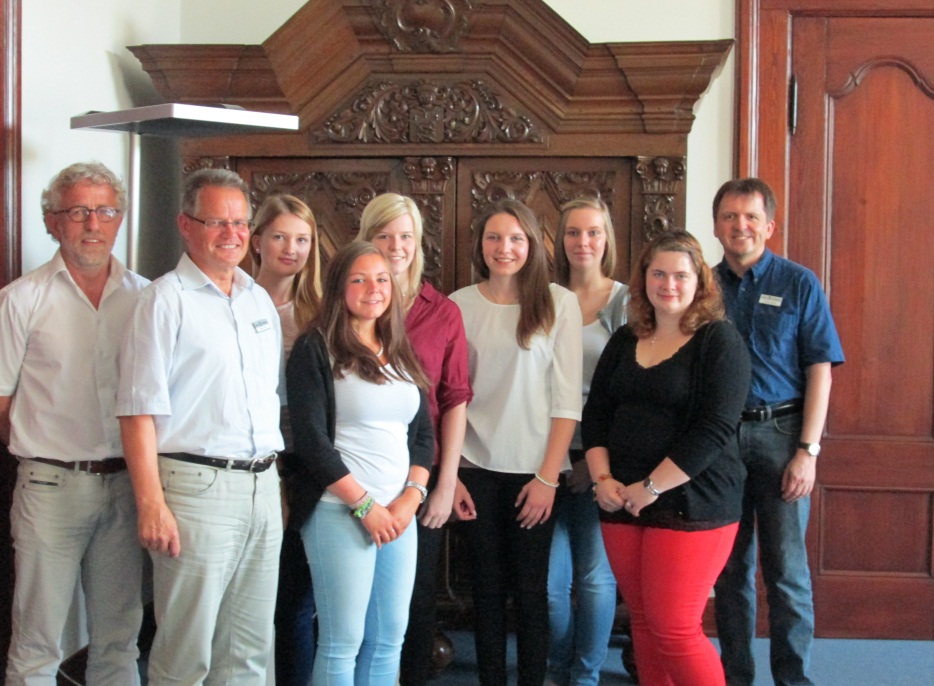 